En este documento figuran las siguientes propuestas:______________Conferencia de Plenipotenciarios (PP-22)
Bucarest, 26 de septiembre – 14 de octubre de 2022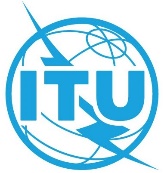 SESIÓN PLENARIADocumento 79-S3 de septiembre de 2022Original: inglésBrasil (República Federativa del)Brasil (República Federativa del)PROPUESTAS PARA LOS TRABAJOS DE LA CONFERENCIAPROPUESTAS PARA LOS TRABAJOS DE LA CONFERENCIAResumenEn el presente documento figuran dos propuestas presentadas por la Administración del Brasil en relación con la labor de la Conferencia de Plenipotenciarios de la UIT (PP-22)Resultados previstosEl Brasil invita a la PP-22 a examinar las propuestas y aprobar las modificaciones de las Resoluciones 130 y 186. Propuesta de modificación de la Resolución 130 relativa al fortalecimiento del papel de la UIT en la creación de confianza y seguridad en la utilización de las tecnologías de la información y la comunicaciónAddéndum 1Propuesta de modificación de la Resolución 186 relativa al fortalecimiento del papel de la UIT respecto de las medidas de transparencia y fomento de la confianza en las actividades relativas al espacio ultraterrestreAddéndum 2